BEUMER Group commissions Germany's highest bucket elevatorGeared towards high capacitiesBEUMER Group has successfully delivered, installed and commissioned the highest bucket elevator in Germany at HeidelbergCement AG in Schelklingen near Ulm. The order is part of a project by thyssenkrupp Industrial Solutions, with the objective to extensively modernise the cement plant and comply with the new limit values for pollutant emissions.As part of the thyssenkrupp Industrial Solutions project, a new preheater tower was built at HeidelbergCement's Schelklingen site near Ulm, where a BEUMER Group bucket elevator is used to feed raw meal to the kiln. This high-capacity belt bucket elevator has a centre distance of 131.8 metres and, with a bucket width of 800 millimetres, achieves an output of 400 tons per hour. The installed steel cord belt transfers tractive forces of up to 200 tons.HeidelbergCement AG and the cement plant place great value on noise and dust protection. BEUMER Group therefore determined the use of a high-capacity belt bucket elevator was necessary, which is characterized by extremely smooth running and reliable operation.1,148 characters incl. blanksMeta title: BEUMER Group commissions Germany's highest bucket elevatorMeta description: HeidelbergCement has successfully commissioned the highest bucket elevator in Germany with a centre distance of 131.8 meters. BEUMER Group supplied and installed the bucket elevator.Keywords: BEUMER; bucket elevator; HeidelbergCement; thyssenkruppSocial media: BEUMER Group has successfully delivered, installed and commissioned the highest bucket elevator in Germany, with a centre distance of 131.8 m, at HeidelbergCement AG in Schelklingen near Ulm . The customer was thyssenkrupp Industrial Solutions. The project is part of an extensive modernisation of the cement plant in order to comply with the new limit values for pollutant emissions.Captions: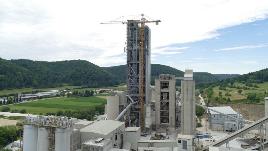 Picture 1: After the modernisation, the cement plant complies with the new limit values for pollutant emissions.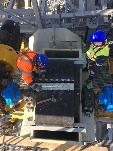 Picture 2: The technicians of BEUMER mount the steel cord belt with the BEUMER belt clamping connection.Photo credits: BEUMER Group GmbH & Co. KGYou can download the high-resolution picture here.BEUMER Group is an international leader in the manufacture of intralogistics systems for conveying, loading, palletising, packaging, sortation, and distribution. With 4,500 employees worldwide, BEUMER Group has annual sales of about EUR 950 million. BEUMER Group and its group companies and sales agencies provide their customers with high-quality system solutions and an extensive customer support network around the globe and across a wide range of industries, including bulk materials and piece goods, food/non-food, construction, mail order, post, and airport baggage handling. For more information visit www.beumer.com.